Gospodarstvo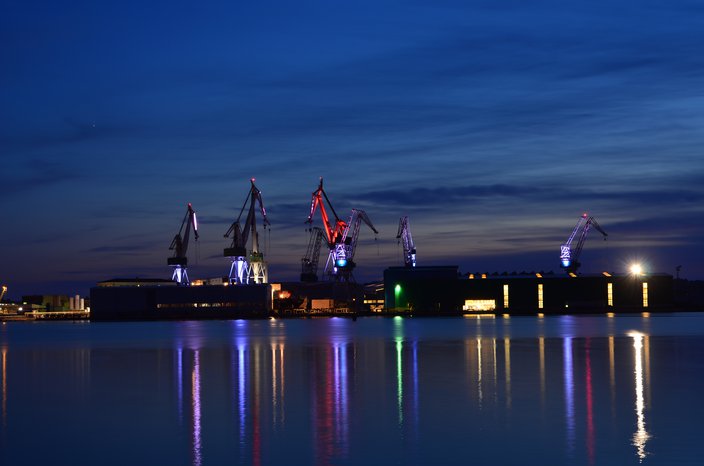 Istarsku županiju čini 10 gradova i 31 općina u kojima živi više od 195.794 žitelja, prema Popisu stanovništva, kućanstava i stanova u Republici Hrvatskoj 2021. godine - dalje u tekstu Popis 2021) ili 5,04% nacionalnog stanovništva. Najveći istarski grad je Pula-Pola s 52.411 stanovnika, prema Popisu 2021, te je po veličini i dalje osmi grad u Republici Hrvatskoj. Pula-Pola je i centar Urbanog područja Pula koje uključuje općine Barban, Ližnjan, Marčanu, Medulin i Svetvinčenat te gradove Pulu-Pola i Vodnjan-Dignano. Gospodarski profil Pule-Pola u 2020. godiniGospodarstvo Pule-Pola su, prema podacima iz 2020. godine, predstavljala 3.095 trgovačkih društava, odnosno točnije poduzetnika obveznika poreza na dobit (dalje u tekstu trgovačka društva) s 12.424 zaposlenika, 1.759 obrtnika s 2.960 zaposlenika uključujući i vlasnike obrta (procjena OK IŽ prema broju zaposlenih po obrtu u Istarskoj županiji), 471 nositelj samostalne profesionalne djelatnosti i 114 osoba u statusu poljoprivrednika.Grafikon 1Gledajući veličinu trgovačkih društava gospodarstvo Pule-Pola predstavljaju 2 velika trgovačka društva, 23 srednja trgovačka društva, 188 malih i 2.882 mikro trgovačka društva.Grafikon 2Trgovačka društva po djelatnostimaPrema djelatnostima u 2020. godini najbrojnija su trgovačka društva u djelatnosti stručne znanstvene i tehničke djelatnosti (536),  trgovini na veliko i na malo; popravak motornih vozila i motocikala (501), građevinarstvo (497), a zatim slijede prerađivačka industrija (278), poslovanje nekretninama (268), djelatnosti pružanja smještaja te pripreme i usluživanja hrane (251), administrativne i pomoćne uslužne djelatnosti (240), informacije i komunikacije (142), ostale uslužne djelatnosti (86), prijevoz i skladištenje (83), umjetnost, zabava i rekreacija (62), poljoprivreda, šumarstvo i ribarstvo (48), obrazovanje (46), djelatnosti zdravstvene zaštite i socijalne skrbi (30), opskrba vodom; uklanjanje otpadnih voda, gospodarenje otpadom te djelatnosti sanacije okoliša (10), financijske djelatnosti i djelatnosti osiguranja (7), opskrba električnom energijom, plinom, parom i klimatizacija (2) i poslovni subjekti bez djelatnosti (8).Grafikon 3U sljedećem grafikonu prikazuje se kretanje broja trgovačkih društava od 2015. godine do 2020. godine.Grafikon 4Prosječna neto plaća u trgovačkim društvima po djelatnostimaProsječna neto plaća isplaćena u trgovačkim društvima sa sjedištem u Puli-Pola za 2020. godinu iznosila je 5.497 kuna. Najviše isplaćena plaća je u sljedećim djelatnostima: financijske djelatnosti i djelatnosti osiguranja 8.538 kuna, opskrba električnom energijom, plinom, parom i klimatizacija u iznosu 7.633 kune, informacije i komunikacije 7.065 kuna, opskrba vodom; uklanjanje otpadnih voda, gospodarenje otpadom te djelatnosti sanacije okoliša 6.485 kuna, prijevoz i skladištenje 6.216 kuna, djelatnosti pružanja smještaja te pripreme i usluživanja hrane 6.011 kuna, djelatnosti zdravstvene zaštite i socijalne skrbi 5.583 kuna, administrativne i pomoćne uslužne djelatnosti 5.527 kuna, prerađivačka industrija 5.377 kuna, stručne, znanstvene i tehničke djelatnosti 5.313 kuna, trgovina na veliko i na malo; popravak motornih vozila i motocikla 5.227 kuna, građevinarstvo 5.092 kune, djelatnosti umjetnosti, zabave i rekreacije u iznosu 5.021 kuna, poljoprivreda, šumarstvo i ribarstvo 4.860 kuna, poslovanje nekretninama 4.669 kuna, obrazovanje 4.669 kuna, ostale uslužne djelatnosti 3.982 kune.Grafikon 5U sljedećem grafikonu prikazuje se kretanje prosječne mjesečne neto plaće od 2015. godine do 2020. godine.Grafikon 6Broj zaposlenih u trgovačkim društvimaOd 12.424 zaposlenih osoba u trgovačkim društvima, najviše zapošljava prerađivačka industrija 2.348 osoba odnosno 18,90% od ukupno zaposlenih, pa građevinarstvo 2.236 osoba odnosno 18,00%, trgovina na veliko i na malo; popravak motornih vozila i motocikla 1.721 osoba odnosno 13,85%, djelatnosti pružanja smještaja te pripreme i usluživanja hrane 1.434 osoba odnosno 11,54%, stručne, znanstvene i tehničke djelatnosti 1.068 osoba odnosno 8,60%, administrativne i pomoćne uslužne djelatnosti 829 osoba odnosno 6,67%, informacije i komunikacije 601 osoba odnosno 4,84%, opskrba vodom; uklanjanje otpadnih voda, gospodarenje otpadom te djelatnosti sanacije okoliša 487 osoba odnosno 3,92%, prijevoz i skladištenje 474 osobe odnosno 3,82%, umjetnost, zabava i rekreacija 253 osobe odnosno 2,04 %, ostale uslužne djelatnosti 221 osoba odnosno 1,78%, obrazovanje 203 osobe odnosno 1,63%, djelatnost zdravstvene zaštite i socijalne skrbi 200 osoba odnosno 1,61 %, poslovanje nekretninama 178 osoba odnosno 1,43%, poljoprivreda, šumarstvo i ribarstvo 114 osoba odnosno 0,92%, opskrba električnom energijom, plinom, parom i klimatizacija 37 osoba odnosno 0,30 % te financijske djelatnosti i djelatnosti osiguranja 20 osoba odnosno 0,16 %.Tablica 1 (10 trgovačkih društava sa najvećim brojem zaposlenih)U sljedećem grafikonu prikazuje se kretanje broja zaposlenih od 2015. godine do 2020. godine.Grafikon 7Ukupni prihod trgovačkih društava po djelatnostimaPrema veličini ukupnog prihoda, u 2020. godini od 6.252.774.438 kuna, dominiraju sljedeće djelatnosti: trgovina na veliko i na malo; popravak motornih vozila i motocikla s 1.552.089.525 kuna odnosno 24,82 %, djelatnost prerađivačke industrije s 1.143.244.066 kuna odnosno 18,28%, građevinarstvo s 986.414.884 kuna odnosno 15,78 %, djelatnosti pružanja smještaja te pripreme i usluživanja hrane s 411.201.472 kuna odnosno 6,58 %, stručne, znanstvene i tehničke djelatnosti s 376.950.571 kuna odnosno 6,03 %, prijevoz i skladištenje s 361.451.042 kune odnosno 5,78%, administrativne i pomoćne uslužne djelatnosti s 354.103.077 kuna odnosno 5,66%, opskrba vodom; uklanjanje otpadnih voda, gospodarenje otpadom te djelatnosti sanacije okoliša s 308.483.075 kuna odnosno 4,93%, informacije i komunikacije s 300.225.787 kuna odnosno 4,80%, poslovanje nekretninama s 128.230.157 kuna odnosno 2,05%, umjetnost, zabava i rekreacija s 82.476.459 kuna odnosno 1,32%, poljoprivreda, ribarstvo i šumarstvo s 56.546.003 kuna odnosno 0,90%, opskrba električnom energijom, plinom, parom i klimatizacija s 52.505.500 kuna odnosno 0,84%, djelatnosti zdravstvene zaštite i socijalne skrbi s 51.966.020 kuna odnosno 0,83%, ostale uslužne djelatnosti s 38.967.489 kuna odnosno 0,62 %, obrazovanje s 34.934.988 kuna odnosno 0,56 %, financijske djelatnosti i djelatnosti osiguranja s 10.177.526 kuna odnosno 0,16%, te poslovni subjekti bez djelatnosti s 2.806.797 kuna odnosno 0,04 %. Tablica 2 (10 trgovačkih društava sa najvećim prihodima)U sljedećem grafikonu prikazuje se kretanje ukupnih prihoda trgovačkih društava od 2015. godine do 2020. godine.Grafikon 8Ukupna dobit trgovačkih društava po djelatnostimaPulsko gospodarstvo je u 2020. godini ostvarilo ukupnu dobit prije oporezivanja od 448.475.607 kuna. U ostvarenoj dobiti prije oporezivanja najviše su sudjelovali: prerađivačka industrija 90.388.860 kuna odnosno 20,15%, građevinarstvo s 75.587.401 kuna odnosno 16.85 %, stručne, znanstvene i tehničke djelatnosti s 67.591.847 kuna odnosno 15.07%, trgovina na veliko i na malo; popravak motornih vozila i motocikla s 55.922.339 kuna odnosno 12,47 %, prijevoz i skladištenje s 45.561.478 kuna odnosno 10,16%, informacije i komunikacije s 43.488.514 kuna odnosno 9,70%, a zatim slijede opskrba vodom; uklanjanje otpadnih voda, gospodarenje otpadom te djelatnosti sanacije okoliša s 18.371.279 kuna odnosno 4,10 %, administrativne i pomoćne uslužne djelatnosti s 11.853.673 kuna, odnosno 2,64%,  poslovanje nekretninama s 10.647.924 kuna odnosno 2,37 %, djelatnost pružanja smještaja te pripreme i usluživanja hrane s 9.863.384 kuna odnosno 2,20 %, djelatnost zdravstvene zaštite i socijalne s 6.894.073 kuna odnosno 1,54 %, umjetnost, zabava i rekreacija s 4.128.809 kuna odnosno 0,92%, poljoprivreda, šumarstvo i ribarstvo s 3.077.504 kuna odnosno 0,69%, obrazovanje s 2.279.652 kuna odnosno 0,51%, ostale uslužne djelatnosti s 1.796.280 kuna odnosno 0,40%, financijske djelatnosti i djelatnosti osiguranja s 782.404 kuna odnosno 0,17%, opskrba električnom energijom, plinom, parom i klimatizacija s 84.322 kuna odnosno 0,02%, te poslovni subjekti bez djelatnosti s 155.864 kuna odnosno 0,03%.Tablica 3 (10 trgovačkih društava sa najvećom dobiti)U sljedećem grafikonu prikazuje se kretanje dobiti trgovačkih društava od 2015. godine do 2020. godine.Grafikon 9Ukupne investicije trgovačkih društava po djelatnostimaŠto se tiče ukupnih investicija u novu dugotrajnu imovinu u iznosu od 467.419.244 kune, vodeća djelatnost je pružanja smještaja te pripreme i usluživanja hrane s 228.212.420 kuna odnosno 40,82 % ukupnih investicija, a slijede građevinarstvo s 75.147.772 kune odnosno 16,08%, opskrba vodom; uklanjanje otpadnih voda, gospodarenje otpadom te djelatnosti sanacije okoliša s 48.127.950 kuna odnosno 10,30%, prijevoz i skladištenje s 37.293.230 kuna odnosno 7.98%, prerađivačka industrija s 32.876.195 kuna odnosno 7,03%, administrativne i pomoćne uslužne djelatnosti s 15.931.260 kuna odnosno 3,41%, poslovanje nekretninama s 8.546.905 kuna odnosno 1,83%, trgovina na veliko i na malo; popravak motornih vozila i motocikla s 6.997.523 kune odnosno 1,50%, poljoprivreda, šumarstvo i ribarstvo s 4.101.182 kune odnosno 0,88%, informacije i komunikacije 3.095.523 kune odnosno 0,66%, stručne, znanstvene i tehničke djelatnosti s 2.860.053 kune odnosno 0,61%, djelatnosti umjetnosti, zabave i rekreacije s 2.100.732 kune odnosno 0,45%, ostale uslužne djelatnosti s 1.719.027 kuna odnosno 0,37%, djelatnosti zdravstvene zaštite i socijalne skrbi s 361.648 kuna odnosno 0,08%, obrazovanje s 47.824 kune odnosno 0,01%.Tablica 4 (10 trgovačkih društava sa najvećim investicijama)U sljedećem grafikonu prikazuje se kretanje investicija trgovačkih društava od 2015. godine do 2020. godine.Grafikon 10Ukupan izvoz roba i usluga trgovačkih društava po djelatnostimaU pogledu ukupnog izvoza roba i usluga u iznosu od 1.227.587.043 kuna dominantnu ulogu ima prerađivačka industrija s 615.315.581 kuna odnosno 50,12% ukupno ostvarenog izvoza, a slijede trgovina na veliko i na malo; popravak motornih vozila i motocikla s 177.316.681 kunu odnosno 14,44%, informacije i komunikacije s 159.190.048 kuna odnosno 12,97%, administrativne i pomoćne uslužne djelatnosti s 138.258.400 kuna odnosno 11,26% ukupno ostvarenog izvoza, prijevoz i skladištenje s 39.630.555 kuna odnosno 3,23%, stručne znanstvene i tehničke djelatnosti s 36.559.029 kuna odnosno 2,98%, građevinarstvo s 26.746.047 kuna odnosno 2,18%, djelatnosti pružanja smještaja te pripreme i usluživanja hrane s 14.290.624 kune odnosno 1,16%, poljoprivreda, šumarstvo i ribarstvo s 9.986.791 kuna odnosno 0,81%, opskrba vodom; uklanjanje otpadnih voda, gospodarenje otpadom te djelatnosti sanacije okoliša s 3.713.514 kuna odnosno 0,30%, financijske djelatnosti i djelatnosti osiguranja s 3.153.899 kuna odnosno 0,26%, poslovanje nekretninama s 1.805.167 kuna odnosno 0,15%, umjetnost, zabava i rekreacija s 1.158.956 kuna odnosno 0,09%, obrazovanje s 271.806 kuna odnosno 0,02%, djelatnosti zdravstvene zaštite i socijalne skrbi s 119.250 kuna odnosno 0,01%, ostale uslužne djelatnosti s 5.235 kuna odnosno 0%, poslovni subjekti bez djelatnosti s 65.460 kuna odnosno 0,01%.Tablica 5 (10 trgovačkih društava sa najvećim izvozom)U sljedećem grafikonu prikazuje se kretanje ukupnog izvoza trgovačkih društava od 2015. godine do 2020. godine.Grafikon 11Ukupan uvoz roba i usluga trgovačkih društava po djelatnostimaU pogledu ukupnog uvoza roba i usluga u iznosu od 577.300.306 kuna dominantnu ulogu ima trgovina na veliko i na malo; popravak motornih vozila i motocikla s 257.201.721 kuna ukupno ostvarenog uvoza odnosno 44,55%, a slijede prerađivačka industrija s 199.572.998 kuna odnosno 34,57%, administrativne i pomoćne uslužne djelatnosti s 71.390.889 kuna odnosno 12,37%, građevinarstvo s 16.913.729 kuna odnosno 2,93%, djelatnosti pružanja smještaja te pripreme i usluživanja hrane s 8.436.473 kune odnosno 1,46%, informacije i komunikacije s 7.532.883 kuna odnosno 1,30%, stručne znanstvene i tehničke djelatnosti s 4.816.015 kuna odnosno 0,83%, umjetnost, zabava i rekreacija s 4.046.283 kuna odnosno 0,70%, poslovanje nekretninama s 1.787.514 kuna odnosno 0,31%, ostale uslužne djelatnosti s 1.695.276 kuna odnosno 0,29%, prijevoz i skladištenje s 1.675.901 kuna odnosno 0,29%, poljoprivreda, šumarstvo i ribarstvo s 1.048.353 kuna odnosno 0,18%, djelatnosti zdravstvene zaštite i socijalne skrbi s 733.276 kuna odnosno 0,13%, opskrba vodom; uklanjanje otpadnih voda, gospodarenje otpadom te djelatnosti sanacije okoliša s 443.572 kuna odnosno 0,08%, financijske djelatnosti i djelatnosti osiguranja s 1.633 kuna odnosno 0,00%, obrazovanje s 1.302 kuna odnosno 0,00% te poslovni subjekti bez djelatnosti s 2.288 kuna odnosno 0,00%.Tablica 6 (10 trgovačkih društava sa najvećim uvozom)U sljedećem grafikonu prikazuje se kretanje ukupnog uvoza trgovačkih društava od 2015. godine do 2020. godine.Grafikon 12RangNaziv2020 - Broj zaposlenih prema satima radaUdio1Arena Hospitality Group d.d. 6215,01%2CESTA d.o.o.3292,65%3TEHNOMONT - BRODOGRADILIŠTE PULA d.o.o.3202,58%4DURAN d.d.2381,92%5C.M.G.C. d.o.o.2041,65%6PULA HERCULANEA d.o.o.1991,61%7ISTARSKE CESTE d.o.o.1811,46%8AUTO BENUSSI d.o.o.1631,31%9VODOVOD PULA d.o.o. 1591,28%10Calucem d.o.o.1381,11%RangNaziv2020 - Poslovni prihodi HRKUdio1AUTO BENUSSI d.o.o.340.353.5715,58%2Calucem d.o.o.333.722.0665,48%3Arena Hospitality Group d.d.201.460.6963,31%4CESTA d.o.o.195.468.3883,21%5NAMJEŠTAJ MIMA d.o.o.110.608.8771,81%6ALPHA ADRIATIC d.d.107.549.9341,76%7DURAN d.o.o.101.933.5661,67%8BRIONI d.o.o. 86.447.2601,42%9VODOVOD PULA d.o.o. 82.202.5451,35%10UNILINE d.o.o.81.271.6981,33%RangNaziv2020 - Dobit poslovne godine HRKUdio1BRIONI d.o.o. 40.231.9279,01%2ULJANIK Brodogradilište d.d. u stečaju17.602.4783,94%3AD HOC d.o.o.15.698.6723,51%4TGT - ADRIATIK d.o.o.15.368.4093,44%5CESTA d.o.o.14.330.4613,21%6Calucem d.o.o.13.894.1403,11%7DURAN d.d.13.271.9922,97%8AULON d.o.o.5.582.3271,25%9NAMJEŠTAJ MIMA d.o.o.4.399.0330,98%10ISTARSKE CESTE d.o.o.4.313.5310,97%RangNaziv2020 - Bruto investicije samo u novu dugotrajnu imovinu HRKUdio1Arena Hospitality Group d.d.224.559.36948,16%2PULAPROMET d.o.o.36.565.6717,84%3KERMAS ISTRA d.o.o.22.004.7574,72%4KAŠTIJUN d.o.o.21.715.5934,66%5Carmen Residence d.o.o18.308.7953,93%6Calucem d.o.o.16.602.1293,56%7VODOVOD PULA d.o.o. 13.121.7662,81%8UNILINE d.o.o.12.010.8722,58%9CESTA d.o.o.10.988.6102,36%10PRAGRANDE d.o.o. 10.957.6392,35%RangNaziv2020 - Izvoz HRKUdio1Calucem d.o.o.328.104.34826,70%2AUTO BENUSSI d.o.o.122.106.4659,94%3DURAN d.d.99.579.5558,10%4C.M.G.C. d.o.o.59.862.4334,87%5QUANTUM CREST d.o.o. 54.563.0284,44%6TEHNOMONT - BRODOGRADILIŠTE PULA d.o.o.53.309.3664,34%7UNILINE d.o.o.28.614.7852,33%8GEBETSROITHER - ISTRA d.o.o.27.649.7362,25%9NOVASOL d.o.o.24.725.8442,01%10CENOSCO CROATIA d.o.o.20.100.1411,64%RangNaziv2020 - Uvoz HRKUdio1Calucem d.o.o.142.659.06624,80%2AUTO BENUSSI d.o.o.93.488.84916,25%3NAMJEŠTAJ MIMA d.o.o.53.452.2279,29%4INTER SEA d.o.o. 33.704.7935,86%5GEBETSROITHER - ISTRA d.o.o.24.363.1924,24%6Sale nero d.o.o.15.729.1792,73%7LUMENART d.o.o.12.749.5042,22%8NAVELA d.o.o.10.467.6531,82%9DURAN d.d.9.421.2141,64%10MOTOR TEH. AUTO d.o.o.9.308.4421,62%